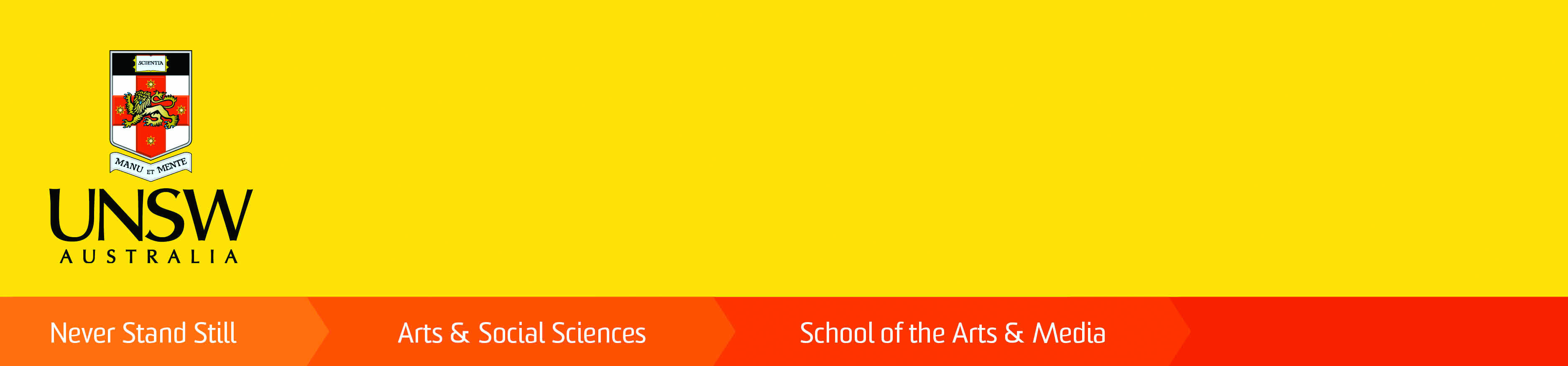 Please submit this form to the School of the Arts and Media Honours Convenor to register your interest in undertaking Honours.Please note that this is not an official application form. You will still need to apply officially for the Honours program via UNSW Apply Online. Please turn over…Please note: While we strongly encourage students to discuss their applications with academics in their discipline, individual academics cannot guarantee or agree to supervisory arrangements. The Honours Program Coordinator in consultation with the Head of School will make all decisions regarding the final determination of supervisors.SurnameFirst NameEmailUNSW Student IDPhone No.Undergraduate DegreePlease indicate your status:Please indicate your status:Please indicate your status:A current UNSW student who will complete my undergraduate degree at the end of ________ (year)A current UNSW student who will complete my undergraduate degree at the end of ________ (year)A former UNSW student who completed my undergraduate degree in _______ (year)A former UNSW student who completed my undergraduate degree in _______ (year)A current student at another university interested in undertaking Honours at UNSWPlease specify which university: _________________________________________A former student at another university interested in undertaking Honours at UNSWPlease specify which university: _________________________________________Other (please specify): ________________________________________________My intended disciplinary focus for Honours will be (please select one):My intended disciplinary focus for Honours will be (please select one):My intended disciplinary focus for Honours will be (please select one):Creative Writing
Creative Writing
English
English
Film Studies
Film Studies
Media – all degrees and programs
Media – all degrees and programs
Music
Music
Theatre & Performance Studies, DanceI intend to enrol in the Honours program in _________ (year): I intend to enrol in the Honours program in _________ (year): I intend to enrol in the Honours program in _________ (year): Full Time
Full Time
Part Time
Part Time
Please provide a brief overview of your proposed Honours thesis topic:Please indicate two members of staff who you would suggest as possible supervisors for your project:Please indicate two members of staff who you would suggest as possible supervisors for your project:Please indicate two members of staff who you would suggest as possible supervisors for your project:Please indicate two members of staff who you would suggest as possible supervisors for your project:12